Goal setting template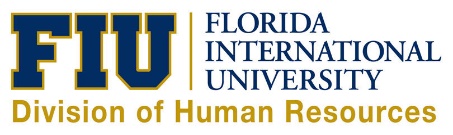 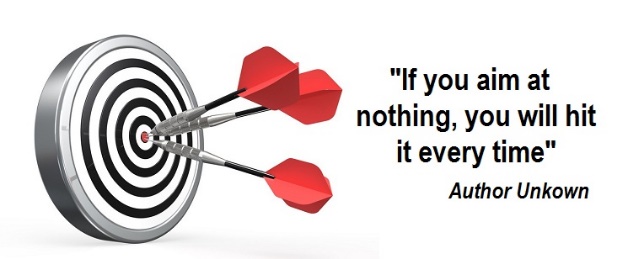 To set effective employee goals you should:Start with the end in mind and identify how success will be measured.Create goals in consultation with your employee. As you discuss and refine the goals, you will exchange “bigger picture” information about mutual expectations, and come to consensus. Tailor the level of detail to the employee’s needs. A more senior or autonomous employee will need less detail than a less experienced employee. Goals should be specific, measurable, achievable, relevant and time-bound (SMART).Always link employee goals to the higher level organizational goals they are designed to support, so that the employee has a clear context for their work. (FIU’s strategic plan FIU Next Horizon 2025 can be found here).See example on the next page. Example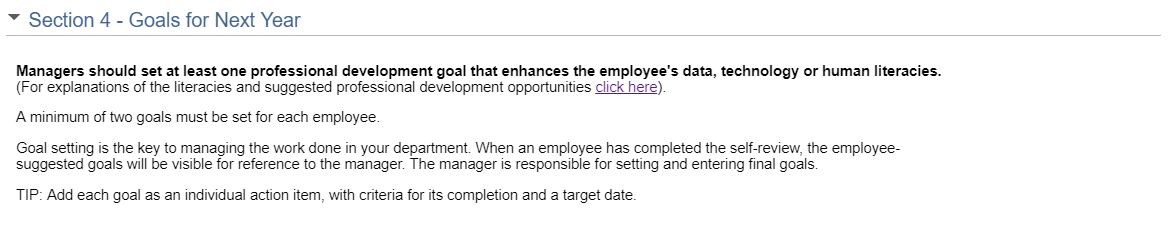 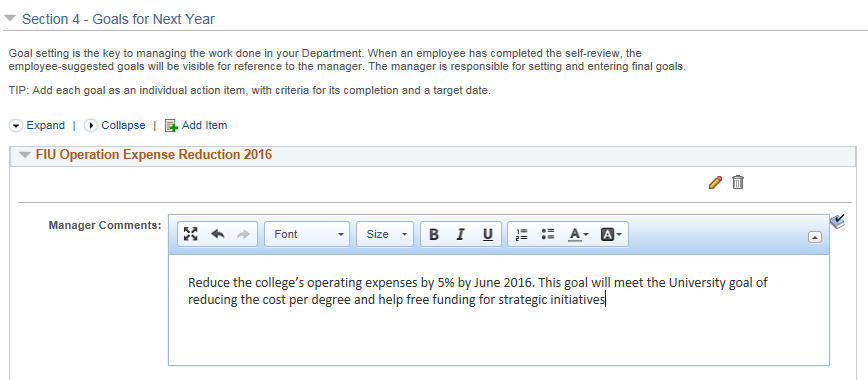 Goal titleDescriptionDue dateDeliverablesInterim milestonesHow will success be measuredDependenciesResources neededOrganizational goal this goal supportsGoal titleFIU Operation Expense Reduction 2016DescriptionGoal to reduce FIU’s operating expenses by 5%Due dateJune 1, 2017DeliverablesExpense analysis reportRecommendation presentationInterim milestonesBusiness expense statements compiledOperating expense analysis completeDraft created for recommendation presentationFinal draft reviewedRecommendations presented Strategic ImplementationHow will success be measuredExpense statements will be reviewed at the end of quarter following strategy implementation.DependenciesRelease of expense reports University representative schedules and availabilityDraft completion and reviewResources neededBusiness expense statements Representatives from BUs to verify needOrganizational goal this goal supportsThis goal will meet the university goal of reducing the cost per degree and help free funding for strategic initiatives. 